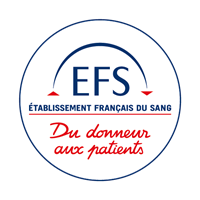 L'EFS est un acteur vital pour le système de santé français, aussi vital que le sang l'est pour l'organisme.
Acteur public, placé sous la tutelle du Ministère des solidarités et de la santé, il est garant de l'autosuffisance du pays en produits sanguins labiles.

Mais pas seulement ! Avec 10 000 professionnels répartis dans toute la métropole et les territoires d'Outre-mer, l'EFS est mobilisé à toutes les étapes de la chaîne de soin au service des patients et pleinement engagé dans la médecine de demain : de la recherche fondamentale et clinique aux diagnostics en passant par la formation jusqu'au soin des patients transfusés ou greffés.  Référence19-2024-15116  Date de début de diffusion21/03/2024ActivitéPrélèvementHaut du formulaireCadre de Pôle Collecte ( Ivry ) F/H Offre 4 / 223 Description du posteMétierPrélèvement - PlanificateurIntitulé du posteCadre de Pôle Collecte ( Ivry ) F/HContratCDITemps de travailTemps completDate de prise de poste envisagéeA déterminer% Temps de travail100%RémunérationSelon profilDescription de la missionRattaché(e) au Responsable du Pôle Est, votre mission principale consiste à:-organiser des activités de collecte et à veiller à leur mise en œuvre en allouant et adaptant les ressources humaines et matérielles nécessaires.
-planifier, organiser et animer le travail de l'équipe placée sous sa responsabilité.A ce titre, vous serez en charge :- d'assurer le management des équipes dans un climat associant bienveillance, équité et fermeté lorsque nécessaire ;
- d'assurer la gestion administrative des personnels (entretiens annuels, formation, absences, gestion des temps, etc...) ;
- de réaliser les entretiens d'embauches ;
- de planifier les moyens en adéquation avec les objectifs de collecte dans le respect règles applicables ;
- de superviser les différentes opérations de commandes de matériels et d'inventaires ;
- d'établir et mettre à jour les indicateurs du Pôle en vue de reporting régionaux ou nationaux ;
- d'organiser les réunions de Pôle;
- participer à l'organisation de la communication ascendante et descendante du pôle et à la bonne circulation de l'information
- de réaliser la gestion et le suivi du matériel
- veiller à l'application des modes opératoires et procédures
- gérer et suivre les déclarations de matériovigilance
- promouvoir les différents types de donsLe(a) titulaire du poste sera amené à suppléer le Responsable du pôle pour les aspects organisationnels.
Le cadre travaille en binôme avec le Responsable de Pôle pour garantir la continuité et l'efficacité de la mission.Spécificité du posteStatut cadre autonomeProfilVous êtes titulaire d'un diplôme de premier cycle universitaire complété par une licence professionnelle ou master de gestion ou d’une expérience équivalente.Vous justifiez d'une expérience minimale de cinq années dans le management d'équipes pluridisciplinaires du secteur de la santé.Vous disposez d'aptitude avérées à l'encadrement d'équipe, du sens des responsabilités et d'autonomie.Vous appréciez la polyvalence et êtes reconnu pour votre rigueur et vos qualités relationnelles. Emploi repèreCadre médico-techniquePosition minimum08NMAPosition maximum08NMBCandidat recherchéNiveau d'expérience min. requis6 ans et plusAtouts et conditions de travailAvantages 211 jours travaillés par an, d'une mutuelle, de la possibilité d'épargne sur un CET, de l'ouverture d'un PERCO, d'une prime annuelle d'intéressement, de nombreux avantages liés au CSE.Organisation de travailSur siteNotre politique handicapA compétence égales, la politique de recrutement de l'EFS vise à encourager la représentation des personnes en situation d'handicap. Les candidatures des bénéficiaires d'une RQTH ou assimilés sont les bienvenues.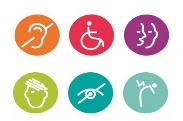 Localisation du posteLocalisation du posteFrance, Ile-de-France, Val de Marne (94)LieuIvry sur SeineBas du formulaireContact/Renseignement et Candidature :Responsable de Pôle CollecteJean-michel.corby@efs.sante.fr0764265887